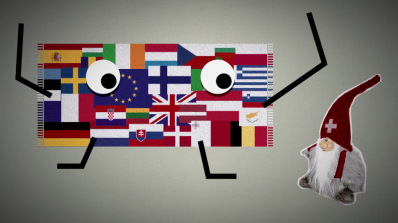 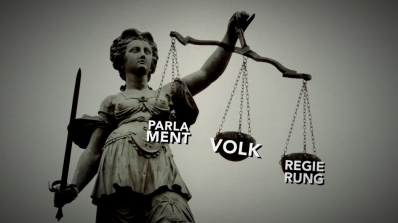 Raten Sie mal!Wie viele Prozent stimmten im Jahre 2000 den Bilateralen I zu? [   ] 	   48.9%		[   ]    52.6%		[   ]    67.2%		[   ]    74.5%Bei welcher Abstimmung war seit Einführung des Frauenstimmrechts 1971 die höchsteStimmbeteiligung?[   ]   UNO-Beitritt 2002			[   ]   EWR (Europäischer Wirtschaftsraum) 1992	[   ]   Schweiz ohne Armee 1989		[   ]   Mindestlohn-Initiative 2014Wie hoch war der JA – Stimmenanteil für die Ausdehnung der Personenfreizügigkeit im Jahr 2005?[   ]   66%		[   ]   56% 		[   ]   51.4%		[   ]   47.5% Fragen zum FilmWelche Gemeinsamkeit haben die EU-Mitgliedstaaten in Bezug auf die Demokratie?		 Wann kommt innerhalb der EU eine Bürgerinitiative zustande?Welches war der Ursprung der Schweizer Demokratie?  		Welche zwei Formen von Demokratien werden erwähnt?Die Schweiz deponierte 1992 bei der EU ein Beitrittsgesuch. Ein solcher Beitritt wird aber äusserst kontrovers diskutiert. Gegner befürchten etwa einen Verlust der direktdemokratischen Rechten, welche in der Schweiz einen hohen Stellenwert besitzen. Befürworter würden den gewählten Politikern vertrauen und finden es wichtig, in der EU gleichberechtigt mitbestimmen zu können. Beide Systeme haben ihre Vor- und Nachteile. Notiere solche in die entsprechende Spalte. Die Schweizer StimmbürgerInnen machten seit der Ablehnung zu einem Beitritt in den EWR (Europäischen Wirtschaftsraum) 1992 häufig von ihrem Recht Gebrauch, über europapolitische Fragen abzustimmen. In der folgenden Tabelle sind sieben ausgewählte Abstimmungen aufgeführt. Recherchieren Sie im Internet und ergänzen Sie die fehlenden Angaben. direkte DemokratieRepräsentative DemokratieIn der direkten Demokratie können sich BürgerInnen in vielen Belangen am politischen Geschehen beteiligen. Zudem wählt das Volk seine Abgeordneten ins Parlament. Gegen Beschlüsse des Parlaments können die StimmbürgerInnen das Referendum ergreifen. Zudem können sie mit einer Volksinitiative eine Verfassungsänderung verlangen. Die Mehrheit des Volkes (d.h. über 50%) entscheidet über Sachfragen und Gesetze. Das Volk wählt seine Abgeordneten in die Parlamente auf verschiedenen Ebenen. Es delegiert somit die politischen Entscheidungen und die Kontrolle der Exekutive (Regierung) an die Abgeordneten. Zu Beschlüssen, Gesetzen und Verfassungsänderungen hat das Stimmvolk nichts mehr zu sagen.Vorteile____________________________________________________________________________________________________________________________________________________________________________________________________________________________________________________________Vorteile__________________________________________________________________________________________________________________________________________________________________________________________________________________________________________________________________Nachteile__________________________________________________________________________________________________________________________________________________________________________________________________________________Nachteile__________________________________________________________________________________________________________________________________________________________________________________________________________________DatumName Wesentlicher InhaltErgebnis in %(S)timm-beteiligung    30.11.2014Volksinitiative «Ecopop» ____________________________________________________________________________________________________________________________________________________JA:     25.9NEIN: 74.1S:       49.98%9.2.2014_________________________________________________________Der Staat soll die Zuwanderung begrenzen, indem er Höchstzahlen für Bewilligungen im Ausländer- und Asylbereich festlegt.JA:      ______NEIN:  ______ S:        _______________Bundesgesetz über die Ostzusammenarbeit____________________________________________________________________________________________________________________________________________________JA:     53.4NEIN: 46.6S:       44.98%25.9.05_________________________________________________________2004 wurden 10 neue Staaten in die EU aufgenommen. Das geltende FZA soll schrittweise auf diese Staaten ausgedehnt werden.JA:      ______NEIN:  ______ S:        ______5.6.2005Teilnahme an «Schengen/Dublin»____________________________________________________________________________________________________________________________________________________JA:     54.6NEIN: 45.4S:       56.63%_________Bilaterale Abkommen I_________________________________________________________________________________________________________________________________________________________________________________________JA:      ______NEIN:  ______ S:        ______6.12.1992_________________________________________________________Die Länder der Europäischen Freihandelszone (EFTA) und die Mitglieder der EG (heute EU) wollen einen Wirtschaftsraum verwirklichen. Damit soll der Zugang zum Binnenmarkt der EU möglich. JA:      ______NEIN:  ______ S:        ______